  ANEXO 1
1.- DATOS GENERALES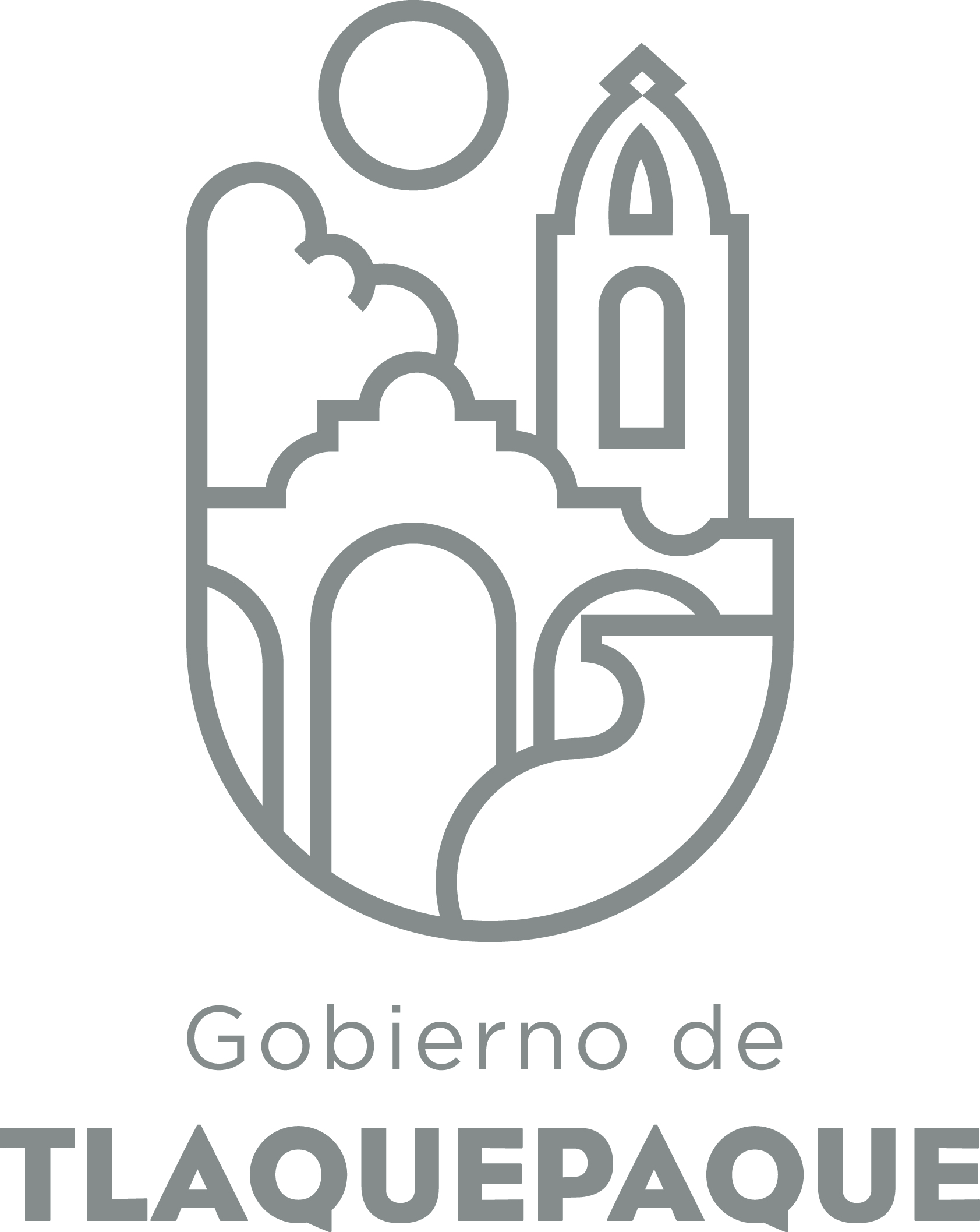 ANEXO 22.- OPERACIÓN DE LA PROPUESTARecursos empleados para la realización del Programa/Proyecto/Servicio/Campaña (PPSC) DIRECCIÓN GENERAL DE POLÍTICAS PÚBLICASCARATULA PARA LA ELABORACIÓN DE PROYECTOS.A)Nombre del programa/proyecto/servicio/campañaA)Nombre del programa/proyecto/servicio/campañaA)Nombre del programa/proyecto/servicio/campañaA)Nombre del programa/proyecto/servicio/campañaPrograma de Atención a la DiscapacidadPrograma de Atención a la DiscapacidadPrograma de Atención a la DiscapacidadPrograma de Atención a la DiscapacidadPrograma de Atención a la DiscapacidadPrograma de Atención a la DiscapacidadEjeEjeB) Dirección o Área ResponsableB) Dirección o Área ResponsableB) Dirección o Área ResponsableB) Dirección o Área ResponsableCENTRO DE CAPACITACION Y ATENCION PARA PERSONAS CON DISCAPACIDADCENTRO DE CAPACITACION Y ATENCION PARA PERSONAS CON DISCAPACIDADCENTRO DE CAPACITACION Y ATENCION PARA PERSONAS CON DISCAPACIDADCENTRO DE CAPACITACION Y ATENCION PARA PERSONAS CON DISCAPACIDADCENTRO DE CAPACITACION Y ATENCION PARA PERSONAS CON DISCAPACIDADCENTRO DE CAPACITACION Y ATENCION PARA PERSONAS CON DISCAPACIDADEstrategiaEstrategiaC)  Problemática que atiende la propuestaC)  Problemática que atiende la propuestaC)  Problemática que atiende la propuestaC)  Problemática que atiende la propuestaIntegración social, educativa  y laboral de las personas con discapacidad a través de actividades, cursos y talleres que les ayuden a desarrollar sus habilidades. Integración social, educativa  y laboral de las personas con discapacidad a través de actividades, cursos y talleres que les ayuden a desarrollar sus habilidades. Integración social, educativa  y laboral de las personas con discapacidad a través de actividades, cursos y talleres que les ayuden a desarrollar sus habilidades. Integración social, educativa  y laboral de las personas con discapacidad a través de actividades, cursos y talleres que les ayuden a desarrollar sus habilidades. Integración social, educativa  y laboral de las personas con discapacidad a través de actividades, cursos y talleres que les ayuden a desarrollar sus habilidades. Integración social, educativa  y laboral de las personas con discapacidad a través de actividades, cursos y talleres que les ayuden a desarrollar sus habilidades. Línea de AcciónLínea de AcciónC)  Problemática que atiende la propuestaC)  Problemática que atiende la propuestaC)  Problemática que atiende la propuestaC)  Problemática que atiende la propuestaIntegración social, educativa  y laboral de las personas con discapacidad a través de actividades, cursos y talleres que les ayuden a desarrollar sus habilidades. Integración social, educativa  y laboral de las personas con discapacidad a través de actividades, cursos y talleres que les ayuden a desarrollar sus habilidades. Integración social, educativa  y laboral de las personas con discapacidad a través de actividades, cursos y talleres que les ayuden a desarrollar sus habilidades. Integración social, educativa  y laboral de las personas con discapacidad a través de actividades, cursos y talleres que les ayuden a desarrollar sus habilidades. Integración social, educativa  y laboral de las personas con discapacidad a través de actividades, cursos y talleres que les ayuden a desarrollar sus habilidades. Integración social, educativa  y laboral de las personas con discapacidad a través de actividades, cursos y talleres que les ayuden a desarrollar sus habilidades. No. de PP EspecialNo. de PP EspecialD) Ubicación Geográfica / Cobertura  de ColoniasD) Ubicación Geográfica / Cobertura  de ColoniasD) Ubicación Geográfica / Cobertura  de ColoniasD) Ubicación Geográfica / Cobertura  de ColoniasCentro de Capacitación y Atención para Personas con Discapacidad.Personas con Discapacidad  pertenecientes a  Zona metropolitana de Guadalajara y   Centros de Desarrollo Comunitario de las Colonias:Toluquilla, Vista Hermosa, Liebres, Duraznera, Canal 58, Las Huertas, Santa Anita, El Vergel, Río Amazonas,  Tateposco, San Martín, Francisco I. Madero, Buenos Aires, Las  Juntas, San Pedrito.Centro de Capacitación y Atención para Personas con Discapacidad.Personas con Discapacidad  pertenecientes a  Zona metropolitana de Guadalajara y   Centros de Desarrollo Comunitario de las Colonias:Toluquilla, Vista Hermosa, Liebres, Duraznera, Canal 58, Las Huertas, Santa Anita, El Vergel, Río Amazonas,  Tateposco, San Martín, Francisco I. Madero, Buenos Aires, Las  Juntas, San Pedrito.Centro de Capacitación y Atención para Personas con Discapacidad.Personas con Discapacidad  pertenecientes a  Zona metropolitana de Guadalajara y   Centros de Desarrollo Comunitario de las Colonias:Toluquilla, Vista Hermosa, Liebres, Duraznera, Canal 58, Las Huertas, Santa Anita, El Vergel, Río Amazonas,  Tateposco, San Martín, Francisco I. Madero, Buenos Aires, Las  Juntas, San Pedrito.Centro de Capacitación y Atención para Personas con Discapacidad.Personas con Discapacidad  pertenecientes a  Zona metropolitana de Guadalajara y   Centros de Desarrollo Comunitario de las Colonias:Toluquilla, Vista Hermosa, Liebres, Duraznera, Canal 58, Las Huertas, Santa Anita, El Vergel, Río Amazonas,  Tateposco, San Martín, Francisco I. Madero, Buenos Aires, Las  Juntas, San Pedrito.Centro de Capacitación y Atención para Personas con Discapacidad.Personas con Discapacidad  pertenecientes a  Zona metropolitana de Guadalajara y   Centros de Desarrollo Comunitario de las Colonias:Toluquilla, Vista Hermosa, Liebres, Duraznera, Canal 58, Las Huertas, Santa Anita, El Vergel, Río Amazonas,  Tateposco, San Martín, Francisco I. Madero, Buenos Aires, Las  Juntas, San Pedrito.Centro de Capacitación y Atención para Personas con Discapacidad.Personas con Discapacidad  pertenecientes a  Zona metropolitana de Guadalajara y   Centros de Desarrollo Comunitario de las Colonias:Toluquilla, Vista Hermosa, Liebres, Duraznera, Canal 58, Las Huertas, Santa Anita, El Vergel, Río Amazonas,  Tateposco, San Martín, Francisco I. Madero, Buenos Aires, Las  Juntas, San Pedrito.Vinc al PNDVinc al PNDE) Nombre del Enlace o ResponsableE) Nombre del Enlace o ResponsableE) Nombre del Enlace o ResponsableE) Nombre del Enlace o ResponsableLic. Ana Bertha González Rodríguez Centro de Capacitación y Atención para Personas con Discapacidad.Ingeniero Tello #475 Col. Lomas de Tlaquepaque3838 0716ana.gonzalez@tlaquepaque.gob.mxLic. Ana Bertha González Rodríguez Centro de Capacitación y Atención para Personas con Discapacidad.Ingeniero Tello #475 Col. Lomas de Tlaquepaque3838 0716ana.gonzalez@tlaquepaque.gob.mxLic. Ana Bertha González Rodríguez Centro de Capacitación y Atención para Personas con Discapacidad.Ingeniero Tello #475 Col. Lomas de Tlaquepaque3838 0716ana.gonzalez@tlaquepaque.gob.mxLic. Ana Bertha González Rodríguez Centro de Capacitación y Atención para Personas con Discapacidad.Ingeniero Tello #475 Col. Lomas de Tlaquepaque3838 0716ana.gonzalez@tlaquepaque.gob.mxLic. Ana Bertha González Rodríguez Centro de Capacitación y Atención para Personas con Discapacidad.Ingeniero Tello #475 Col. Lomas de Tlaquepaque3838 0716ana.gonzalez@tlaquepaque.gob.mxLic. Ana Bertha González Rodríguez Centro de Capacitación y Atención para Personas con Discapacidad.Ingeniero Tello #475 Col. Lomas de Tlaquepaque3838 0716ana.gonzalez@tlaquepaque.gob.mxVinc al PEDVinc al PEDF) Objetivo específicoF) Objetivo específicoF) Objetivo específicoF) Objetivo específicoA través del Centro de Capacitación y Atención para Personas con Discapacidad (CCAPDIS), el Programa de Atención a Personas con Discapacidad (PAD) nuestro objetivo es ofrecer  un espacio de crecimiento y desarrollo personal para personas con discapacidad y sus familiares sean niños, adolescentes o adultos, promoviendo la inclusión, los valores y la integridad de los usuarios a través de los diferentes talleres y actividades A través del Centro de Capacitación y Atención para Personas con Discapacidad (CCAPDIS), el Programa de Atención a Personas con Discapacidad (PAD) nuestro objetivo es ofrecer  un espacio de crecimiento y desarrollo personal para personas con discapacidad y sus familiares sean niños, adolescentes o adultos, promoviendo la inclusión, los valores y la integridad de los usuarios a través de los diferentes talleres y actividades A través del Centro de Capacitación y Atención para Personas con Discapacidad (CCAPDIS), el Programa de Atención a Personas con Discapacidad (PAD) nuestro objetivo es ofrecer  un espacio de crecimiento y desarrollo personal para personas con discapacidad y sus familiares sean niños, adolescentes o adultos, promoviendo la inclusión, los valores y la integridad de los usuarios a través de los diferentes talleres y actividades A través del Centro de Capacitación y Atención para Personas con Discapacidad (CCAPDIS), el Programa de Atención a Personas con Discapacidad (PAD) nuestro objetivo es ofrecer  un espacio de crecimiento y desarrollo personal para personas con discapacidad y sus familiares sean niños, adolescentes o adultos, promoviendo la inclusión, los valores y la integridad de los usuarios a través de los diferentes talleres y actividades A través del Centro de Capacitación y Atención para Personas con Discapacidad (CCAPDIS), el Programa de Atención a Personas con Discapacidad (PAD) nuestro objetivo es ofrecer  un espacio de crecimiento y desarrollo personal para personas con discapacidad y sus familiares sean niños, adolescentes o adultos, promoviendo la inclusión, los valores y la integridad de los usuarios a través de los diferentes talleres y actividades A través del Centro de Capacitación y Atención para Personas con Discapacidad (CCAPDIS), el Programa de Atención a Personas con Discapacidad (PAD) nuestro objetivo es ofrecer  un espacio de crecimiento y desarrollo personal para personas con discapacidad y sus familiares sean niños, adolescentes o adultos, promoviendo la inclusión, los valores y la integridad de los usuarios a través de los diferentes talleres y actividades Vinc al PMetDVinc al PMetDG) Perfil de la población atendida o beneficiariosG) Perfil de la población atendida o beneficiariosG) Perfil de la población atendida o beneficiariosG) Perfil de la población atendida o beneficiariosPersonas con discapacidad intelectual, motora, auditiva, visual y mental de  4 a 99 años de edad  y sus familiares.Personas con discapacidad intelectual, motora, auditiva, visual y mental de  4 a 99 años de edad  y sus familiares.Personas con discapacidad intelectual, motora, auditiva, visual y mental de  4 a 99 años de edad  y sus familiares.Personas con discapacidad intelectual, motora, auditiva, visual y mental de  4 a 99 años de edad  y sus familiares.Personas con discapacidad intelectual, motora, auditiva, visual y mental de  4 a 99 años de edad  y sus familiares.Personas con discapacidad intelectual, motora, auditiva, visual y mental de  4 a 99 años de edad  y sus familiares.Personas con discapacidad intelectual, motora, auditiva, visual y mental de  4 a 99 años de edad  y sus familiares.Personas con discapacidad intelectual, motora, auditiva, visual y mental de  4 a 99 años de edad  y sus familiares.Personas con discapacidad intelectual, motora, auditiva, visual y mental de  4 a 99 años de edad  y sus familiares.Personas con discapacidad intelectual, motora, auditiva, visual y mental de  4 a 99 años de edad  y sus familiares.H) Tipo de propuestaH) Tipo de propuestaH) Tipo de propuestaH) Tipo de propuestaH) Tipo de propuestaJ) No de BeneficiariosJ) No de BeneficiariosK) Fecha de InicioK) Fecha de InicioK) Fecha de InicioFecha de CierreFecha de CierreFecha de CierreFecha de CierreProgramaCampañaServicioProyectoProyectoHombresMujeresPermanentePermanentePermanentePermanentePermanentePermanentePermanenteX200110FedEdoMpioxxxxI) Monto total estimadoI) Monto total estimadoI) Monto total estimadoFuente de financiamientoFuente de financiamientoXA) Principal producto esperado (base para el establecimiento de metas) Desarrollar las habilidades de independencia personal, de integración social, familiar, educativa y Laboral, que los lleven a mejorar su calidad de vida. Desarrollar las habilidades de independencia personal, de integración social, familiar, educativa y Laboral, que los lleven a mejorar su calidad de vida. Desarrollar las habilidades de independencia personal, de integración social, familiar, educativa y Laboral, que los lleven a mejorar su calidad de vida. Desarrollar las habilidades de independencia personal, de integración social, familiar, educativa y Laboral, que los lleven a mejorar su calidad de vida. Desarrollar las habilidades de independencia personal, de integración social, familiar, educativa y Laboral, que los lleven a mejorar su calidad de vida. B)Actividades a realizar para la obtención del producto esperadoSe realizaran Talleres, cursos, capacitación a personas con discapacidad, además de campañas de sensibilización y de Cultura de la Discapacidad 1.- Realizar un padrón de usuarios de Personas con Discapacidad, acudan o no al CCAPDIS2.-Gestionar  la ampliación de la plantilla de personal para incluir una persona especialista en Rehabilitación física y una persona de Cultura física y deporte especialista en Discapacidad.  3.- Gestión de recursos materiales de papelería, tecnológicos y de transporte necesarios para las actividades. 4. -Capacitar al personal que realizara las actividades programadas.5.- Realizar una selección de escuelas a visitar y realizar el contacto para agendar fechas para los temas de sensibilización y promoción de la cultura de la discapacidad. 6.-  Promover mediante Expo Ventas los productos realizados por personas con Discapacidad.Se realizaran Talleres, cursos, capacitación a personas con discapacidad, además de campañas de sensibilización y de Cultura de la Discapacidad 1.- Realizar un padrón de usuarios de Personas con Discapacidad, acudan o no al CCAPDIS2.-Gestionar  la ampliación de la plantilla de personal para incluir una persona especialista en Rehabilitación física y una persona de Cultura física y deporte especialista en Discapacidad.  3.- Gestión de recursos materiales de papelería, tecnológicos y de transporte necesarios para las actividades. 4. -Capacitar al personal que realizara las actividades programadas.5.- Realizar una selección de escuelas a visitar y realizar el contacto para agendar fechas para los temas de sensibilización y promoción de la cultura de la discapacidad. 6.-  Promover mediante Expo Ventas los productos realizados por personas con Discapacidad.Se realizaran Talleres, cursos, capacitación a personas con discapacidad, además de campañas de sensibilización y de Cultura de la Discapacidad 1.- Realizar un padrón de usuarios de Personas con Discapacidad, acudan o no al CCAPDIS2.-Gestionar  la ampliación de la plantilla de personal para incluir una persona especialista en Rehabilitación física y una persona de Cultura física y deporte especialista en Discapacidad.  3.- Gestión de recursos materiales de papelería, tecnológicos y de transporte necesarios para las actividades. 4. -Capacitar al personal que realizara las actividades programadas.5.- Realizar una selección de escuelas a visitar y realizar el contacto para agendar fechas para los temas de sensibilización y promoción de la cultura de la discapacidad. 6.-  Promover mediante Expo Ventas los productos realizados por personas con Discapacidad.Se realizaran Talleres, cursos, capacitación a personas con discapacidad, además de campañas de sensibilización y de Cultura de la Discapacidad 1.- Realizar un padrón de usuarios de Personas con Discapacidad, acudan o no al CCAPDIS2.-Gestionar  la ampliación de la plantilla de personal para incluir una persona especialista en Rehabilitación física y una persona de Cultura física y deporte especialista en Discapacidad.  3.- Gestión de recursos materiales de papelería, tecnológicos y de transporte necesarios para las actividades. 4. -Capacitar al personal que realizara las actividades programadas.5.- Realizar una selección de escuelas a visitar y realizar el contacto para agendar fechas para los temas de sensibilización y promoción de la cultura de la discapacidad. 6.-  Promover mediante Expo Ventas los productos realizados por personas con Discapacidad.Se realizaran Talleres, cursos, capacitación a personas con discapacidad, además de campañas de sensibilización y de Cultura de la Discapacidad 1.- Realizar un padrón de usuarios de Personas con Discapacidad, acudan o no al CCAPDIS2.-Gestionar  la ampliación de la plantilla de personal para incluir una persona especialista en Rehabilitación física y una persona de Cultura física y deporte especialista en Discapacidad.  3.- Gestión de recursos materiales de papelería, tecnológicos y de transporte necesarios para las actividades. 4. -Capacitar al personal que realizara las actividades programadas.5.- Realizar una selección de escuelas a visitar y realizar el contacto para agendar fechas para los temas de sensibilización y promoción de la cultura de la discapacidad. 6.-  Promover mediante Expo Ventas los productos realizados por personas con Discapacidad.Indicador de Resultados vinculado al PMD según Línea de Acción Indicador vinculado a los Objetivos de Desarrollo Sostenible AlcanceCorto PlazoMediano PlazoMediano PlazoMediano PlazoLargo PlazoAlcancexxxC) Valor Inicial de la MetaValor final de la MetaValor final de la MetaNombre del indicadorFormula del indicadorFormula del indicador0350 350 personasClave de presupuesto determinada en Finanzas para la etiquetación de recursosClave de presupuesto determinada en Finanzas para la etiquetación de recursosClave de presupuesto determinada en Finanzas para la etiquetación de recursosCronograma Anual  de ActividadesCronograma Anual  de ActividadesCronograma Anual  de ActividadesCronograma Anual  de ActividadesCronograma Anual  de ActividadesCronograma Anual  de ActividadesCronograma Anual  de ActividadesCronograma Anual  de ActividadesCronograma Anual  de ActividadesCronograma Anual  de ActividadesCronograma Anual  de ActividadesCronograma Anual  de ActividadesCronograma Anual  de ActividadesD) Actividades a realizar para la obtención del producto esperado 201820182018201820182018201820182018201820182018D) Actividades a realizar para la obtención del producto esperado ENEFEBMZOABRMAYJUNJULAGOSEPOCTNOVDICTALLERES Y CURSOS DE CAPACITACIONXXXXXXXXXXXXACTIVIDADES DEPORTIVAS, RECREATIVASXXXXXXXXXXXXACTIVIDADES CULTURALES Y ARTISTICASXXXXXXXXXXXXATENCIÓN PSICOLÓGICA, APOYO EDUCATIVOXXXXXXXXXXXXVINCULACION  LABORAL Y COLOCACIÓNXXXXXXTRABAJO SOCIALXXXXXXXXXXXXEVENTOS CONMEMORATIVOSXXXXXXXXPLATICAS Y TALLERES DE CAPACITACIÓNXXXXXXXXXXXXPROMOCION Y DIFUSIONXXXXXXXXXXXXATENCION GRUPOS PAD EN  COMUNIDADXXXXXXXXXXXXE) Recursos HumanosNúmero F) Recursos MaterialesNúmero/LitrosTipo de financiamiento del recursoTipo de financiamiento del recursoG) Recursos Financieros MontoE) Recursos HumanosNúmero F) Recursos MaterialesNúmero/LitrosProveeduría %Fondo Revolvente%G) Recursos Financieros MontoPersonal que participa en éste PPSC13 PERSONASVehículos empleados para éste PPSCMonto total del Recurso obtenido mediante el fondo REVOLVENTE que se destina a éste PPSCPersonal que participa en éste PPSC13 PERSONASCombustible mensual que consumen los vehículos empleados para éste PPSCMonto total del Recurso obtenido mediante el fondo REVOLVENTE que se destina a éste PPSCPersonal que participa en éste PPSC13 PERSONASComputadoras empleadas para éste PPSCMonto total del Recurso obtenido mediante el fondo REVOLVENTE que se destina a éste PPSC